GNR Stool Pathogens Lactose Negative Flowchart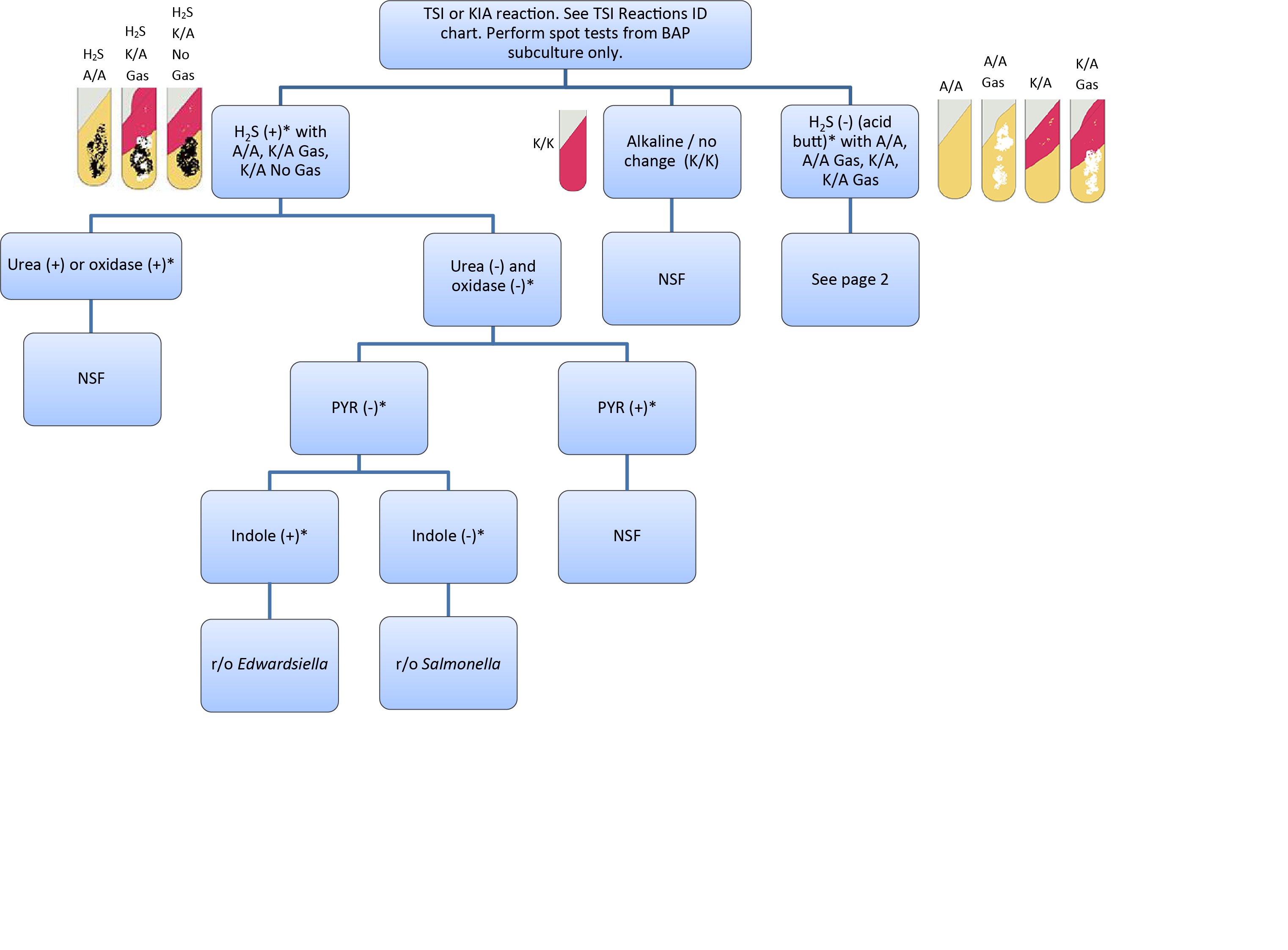 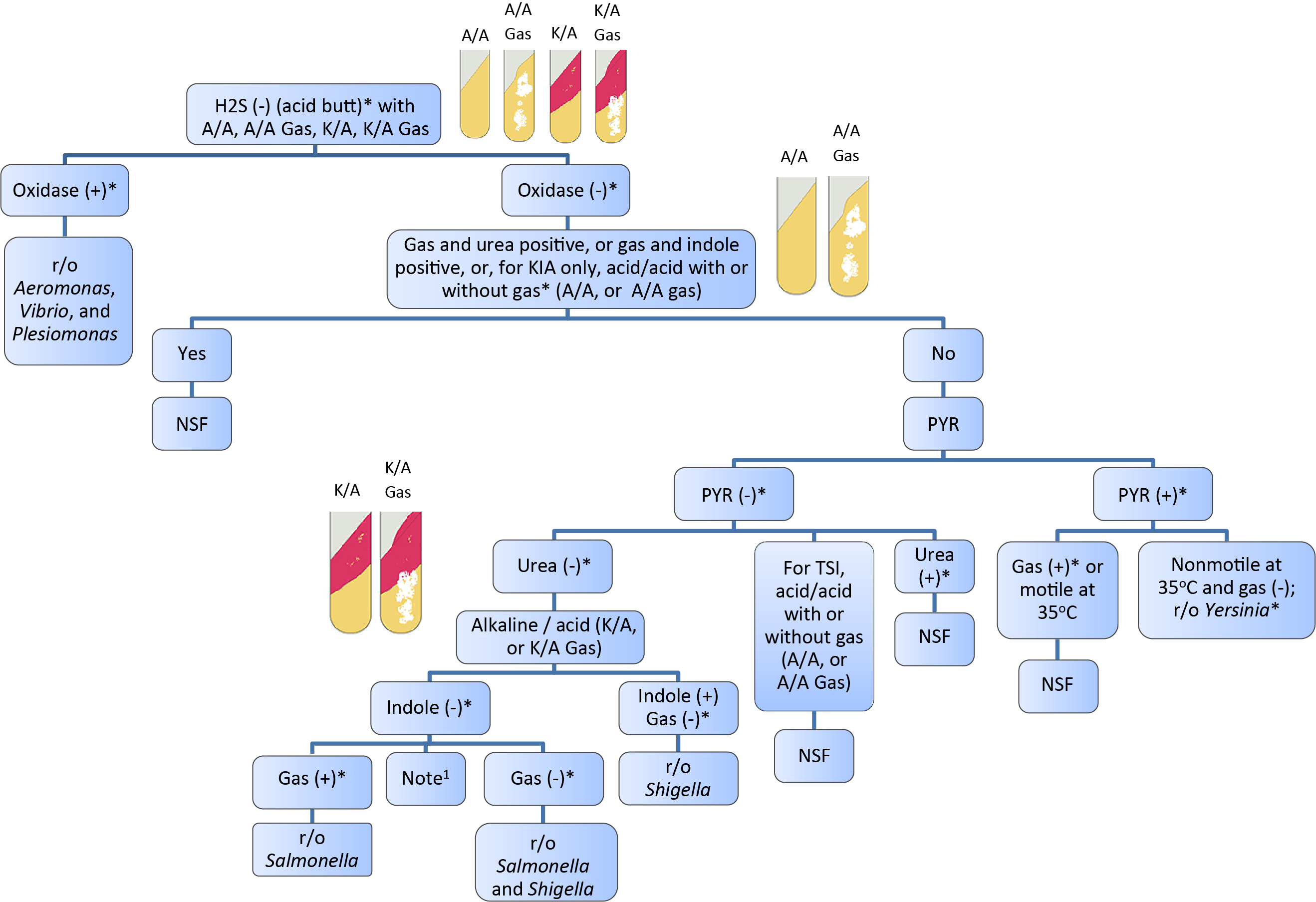 